Образац 2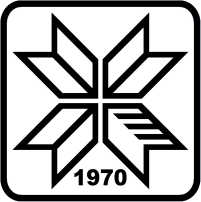 УНИВЕРЗИТЕТ У ПРИШТИНИса привременим седиштем у Косовској Митровици					ФАКУЛТЕТ __________________ИЗВЕШТАЈ О КОМИСИЈЕ ЗА ПРОДУЖЕТАК РАДНОГ ОДНОСА РЕДОВНОМ ПРОФЕСОРУ КОЈИ ЈЕ НАВРШИО 65 ГОДИНА ЖИВОТАСвака рубрика мора бити попуњенаАко нема података, рубрика остаје празна или назначенаНепотпуни извештај биће враћен факултетуI        ПОДАЦИ О ЗАХТЕВУ КАНДИДАТ  И КОМИСИЈАЗахтев кандидата:Датум и место подношења:Састав комисије, име и презиме сваког члана, звањe.–––Пријављени кандидат-и:–II  ЛИЧНИ ПОДАЦИ  ПРИЈАВЉЕНИХ КАНДИДАТАИме, име једног родитеља, презиме и звање:Датум и место рођења, општина, Република:Садашње запослење, високошколска установа Године радног искуства на високошколској установиМесто и трајање специјализација и студијских боравака у иностранству (30 и више дана):Знање светских језика – навести: чита, пише, говориЧланство у стручним и научним асоцијацијама:Кретање у професионалном раду (факултет, универзитет, навести сва сарадничка звања као и трајање запослења):Датум избора у звање редовног професора, назив уже научне области:IV  ОБАВЕЗНИ УСЛОВИ Оцена педагошког рада кандидата у студентским анкетама током целокупног претходног изборног периода:Објављени радови из научне области за коју се бира у часописима категорије М21 (аутор-и, наслов рада у часопису, назив часописа, ДОИ број часописа или линк сајта институције која је објавила рад у часопису):Објављени радови из научне области за коју се бира у часописима категорије М22 (аутор-и, наслов рада у часопису, назив часописа, ДОИ број часописа или линк сајта институције која је објавила рад у часопису):Објављени радови из научне области за коју се бира у часописима категорије М23 (аутор-и, наслов рада у часопису, назив часописа, ДОИ број часописа или линк сајта институције која је објавила рад у часопису):Објављени радови из научне области за коју се бира у часописима категорије М24 (аутор-и, наслов рада у часопису, назив часописа, ДОИ број часописа или линк сајта институције која је објавила рад у часопису):Објављени радови из научне области за коју се бира у часописима категорије М51 (аутор-и, наслов рада у часопису, назив часописа, ДОИ број часописа или линк сајта институције која је објавила рад у часопису):Објављени радови из научне области за коју се бира у часописима категорије М52, М53 (аутор-и, наслов рада у часопису, назив часописа, ДОИ број часописа или линк сајта институције која је објавила рад у часопису):За поље друштвено-хуманистичких наука, објављени радови у часописима са листе престижних светских часописа за поједине научне области, коју је утврдио Национални савет за високо образовање. (аутор-и, наслов рада у часопису, назив часописа, ДОИ број часописа или линк сајта институције која је објавила рад у часопису):Пленарно редавање на међународном или домаћем научном скупу (аутор-и, наслов рада, назив скупа, датум и место одржавања, линк сајта институције која је организовала скуп):Саопштења на међународном научном скупу М30 (аутор-и, наслов рада, назив скупа, датум и место одржавања, линк сајта институције која је организовала скуп):Саопштења на домаћем научном скупу М60 (аутор-и, наслов рада, назив скупа, датум и место одржавања, линк сајта институције која је организовала скуп): Најмање 10 хетероцитата кандидата (изузимајући аутоцитате):Књига из релевантне области. Уџбеник одобрен од старне наставно-научног већа факултета:, поглавље у одабраном уџбенику или превод одабраног иностраног уџбеника,  за ужу научну област за коју се бира, објављен у периоду од избора у наставничко звање (аутор-и, наслов, година издања, ИСБН број и број одлуке стручног органа):Истакнута монографија међународног значаја-М11 (аутор-и, наслов, година издања, ИСБН број и одлука стручног органа факултета. За монографију навести најмање десет аутоцитата категорије М20, односно, у случају друштвених и хуманистичких наука, категорија М10 или М20 или М40 (за веродостојност М40 потребна је потврда надлежног матичног научног одбора). За техничко-технолошке и биотехничке науке потребно је шест аутоцитата категорије М20. Аутоцитати се рачунају на основу библиографије дате монографије):Монографија међународног значаја-М12 (аутор-и, наслов, година издања, ИСБН број и одлука стручног органа факултета. За монографију навести најмање седам аутоцитата категорије М20, односно, у случају друштвених и хуманистичких наука, категорија или М10 или М20 или М40 (за веродостојност М40 потребна је потврда надлежног матичног научног одбора). За техничко-технолошке и биотехничке науке потрбна су три цитата категорије М20):Поглавље у монографији М11 = М13 (аутор-и, наслов, година издања, ИСБН број и одлука стручног органа факултета. Број потребних самоцитата у публикацији М13 једнак је броју цитата за монографију М11 подељеном са три (и заокруживањем на мању цифру) или се одређује посебном одлуком надлежног матичног одбора):Поглавље у монографији М12 = М14 (аутор-и, наслов, година издања, ИСБН број и одлука стручног органа факултета. Број потребних самоцитата у публикацији М14 једнак је броју цитата за монографију М12 подељеном са три (и заокруживањем на мању цифру) или се одређује посебном одлуком надлежног матичног одбора):Истакнута монографија националног значаја-М41 (аутор-и, наслов, година издања, ИСБН број и одлука стручног органа факултета. Одлука надлежног матичног научног одбора о предлогу монографије категорије М41):Монографија националног значаја-М42 (аутор-и, наслов, година издања, ИСБН број и одлука стручног органа факултета. Потребно је навести најмање пет библиографских референци, укључујући и аутоцитате, категорије М20 или М50. У случају друштвених и хуманистичких наука, најмање пет библиографских референци категорија М10 или М20 или М40 или М50):Монографска студија-М43 (аутор-и, наслов, година издања, ИСБН број и одлука стручног органа факултета. Потребно је да студија има најмање 40 страница по аутору и две рецензије. Навести најмање четири аутоцитата по аутору категорије М20 или М50 (односно, у случају друштвено-хуманистичких наука, категорија М10 или М20 или М40 или М50):Поглавље у монографији М41 = М44 (аутор-и, наслов, година издања, ИСБН број и одлука стручног органа факултета. Број потребних самоцитата у публикацији М44 једнак је броју цитата за монографију М41 подељеном са три (и заокруживањем на мању цифру) или се одређује посебном одлуком надлежног матичног одбора):Поглавље у монографији М42 = М45 (аутор-и, наслов, година издања, ИСБН број и одлука стручног органа факултета. Број потребних самоцитата у публикацији М45 једнак је броју цитата за монографију М42 подељеном са три (и заокруживањем на мању цифру) или се одређује посебном одлуком надлежног матичног одбора):Потребне референце за ментора докторске дисертације у складу са стандардом  9 (наставно особље) Правилника о изменама и допунама Правилника о стандардима и поступку за акредитацију високошколских установа и студијских програма, за кандидата који се бира у звање редовног професора:Резултати у развоју научно-наставног подмлатка на факултету:Учешће у комисијама за одбрану завршног рада на основним, интегрисаним и мастер академским студијама:Руковођењементорство докторским дисертацијама (име и презиме докоторанта-докторанткиње, назив дисертације, научна областнајвише пет):Менторствоучешће у комисијама за одбрану специјалистичког рада магистарске тезе и докторске дисертације:Оригинално стручно остварење или руковођење или учешће у пројекту (За свако стурчно остварење или пројекат потребно је доставити потврду одговарајуће установе о остварењу или учешћу на пројекту и/или дати линк на којем је могуће проверити наведене податке)V  ИЗБОРНИ УСЛОВИ Изборни елементи стручно професионалних доприноса:Изборни елементи доприноса академској и широј заједници:Изборни елементи сарадње са другим високошколским, научно-истарживачким, односно институцијама културе или уметности у земљи и иностранству:VI   ПРИЗНАЊА, НАГРАДЕ И ОДЛИКОВАЊА ЗА ПРОФЕСИОНАЛНИ РАДVII  ОСТАЛОVIII АНАЛИЗА РАДА КАНДИДАТА (на једној страници куцаног текста):IX МИШЉЕЊЕ О ИСПУЊЕНОСТИ УСЛОВА  ЗА ПРОДУЖЕТАК РАДНОГ ОДНОСА РЕДОВНОМ ПРОФЕСОРУ КОЈИ ЈЕ НАВРШИО 65 ГОДИНА ЖИВОТАНАПОМЕНА: Потребно је експлицитно, на ½ странице куцаног текста, навести да ли сваки кандидат појединачно испуњава или не испуњава услове за избор у одређено звање наставника.X  ПРЕДЛОГ КОМИСИЈЕ                                                                         ПОТПИСИ ЧЛАНОВА КОМИСИЈЕ:_______________________________________________________________________________________________________________НАПОМЕНА: Извештај се пише навођењем кратких одговора, са валидним подацима, у облику обрасца, без сувишног текста.Члан комисије који не жели да потпише извештај, јер се не слаже са мишљењем већине чланова комисије, дужан је да наведе образложење, односно разлоге због којих не жели да потпише извештај.Извештај и сви прилози достављају се и у електронској форми.